Tiempos recientes   y convulsivos  Siglo XX    En estos años de Historia los cambios han sido más intensos que en los diez siglos anteriores: explosión demográfica, transformación ideológica y ética, revolucion tecnológica,  y concomitancias como guerras, nuevas naciones cambiantes, apertura mundial, emigraciones masivas, globalización, pactos y bloques, problemas ecológicos, inventos portentosos, conquista del espacial,..Es casi imposible hacer una síntesis de este siglo en unas líneas. Podemos trazar solo una pinceladas:  Siglo XX es siglo de guerras importantes:     Revolución Mexicana (1910-1921), un prolongado conflicto que inició la Guerra Civil tras  la caída de la dictadura de Porfirio Díaz (el Porfirato), y que involucró a las clases pobres campesinas del México poscolonial.    Revolución Rusa (1917) o Revolución de Octubre, una serie de sucesos que, enmarcados en las tensiones de la Primera Guerra Mundial, condujeron al derrocamiento violento de la monarquía rusa y la instauración del primer estado socialista del mundo: la Unión de Repúblicas Soviéticas Socialistas (URSS).     Revolución Cubana (1953-1959), comenzó como una guerra de guerrillas en contra del régimen militar de Fulgencio Batista en la isla caribeña, y llevó al poder a los revolucionarios liderados por Fidel Castro, el “Che” Guevara y Camilo Cienfuegos, entre otros, quienes instauraron el primer régimen socialista de América Latina.     Revolución cultural china (1966-1976), liderada por Mao Zedong contra los altos cargos del partido comunista, a quienes acusó de traidores a la causa revolucionaria, al ser partidarios de una economía de mercado. Esta insurrección culminó con un golpe de Estado que devolvió el poder al status quo.   Las guerras tribales en Africa, en Asia, en latinoamérica, en los paísese que fueron dominados por la disuelta URSSY nada menos que dos guerras mundiales  Se trata de dos grandes conflictos que involucraron a todas las potencias de la época, y tuvieron costos humanos y materiales devastadores, reconfigurando profundamente el panorama político de las naciones:    Primera Guerra Mundial (1914-1918) con dieciseis millones, o acaso veinte millones de muertos. Enfrentó a dos bloques imperiales opuestos: el Imperio Británico, Francia, el Imperio Ruso, Italia, los Estados Unidos, Bélgica, Japón, Grecia, Rumanía, Portugal y Serbia (entre otros), contra la llamada Triple Alianza del Imperio Austrohúngaro, el Imperio Alemán, el Imperio Otomano y sus aliados. En esta guerra perdió la vida el 1% de la población mundial del momento (entrei 16.000.000 y 20.000.000 millones de personas) y trajo como consecuencias el derrumbe de los imperios derrotados y la pérdida de sus territorios coloniales.    Segunda Guerra Mundial (1939-1945). El enfrentamiento bélico más destructivo de la historia humana, con 35 millones de muertos  en los ampos de bastalla y hasta 50 millones como consecuencias derivadas. Es siglo que  enfrentó a las Potencias del Eje: la Alemania nazi, la Italia fascista y el Imperio del Japón, contra las fuerzas aliadas de Inglaterra, Francia, Estados Unidos, China, la Unión Soviética y otros países asociados.  Fue guerra de destrucción total. En el marco de ella se produjo el Holocausto judío y se arrojaron las dos bombas atómicas sobre Hiroshima y Nagasaki, en Japón. El saldo de muertos total asciende al 2.5% de la población mundial (entre 50 y 70.000.000 de víctimas entre combatientes y afectados).  Siglo de la revolución tecnológica y de medios masivos de comunicación   La ciencia y la tecnología crecieron en el siglo XX enormemente. Los principales hallazgos en esta materia son: El cine, la televisión, la informática, la robótica, las telecomunicaciones, que permitieron en  cambio radical en la nueva humanidad de masas.   Los antibióticos y la ingeniería genética, dos expresiones del enorme conocimiento médico puesto a disposición del ser humano a principios y finales del siglo XX respectivamente. Esto alargó la expectativa de la prolongación de la  vida humana enormemente.    La energía atómica, cuya primera expresión fue el genocidio perpetrado por EEUU en Hiroshima y Nagasaki, arrojando bombas atómicas a las ciudades, y luego el surgimiento de las centrales nucleares.   La aparición de fuentes alterntivas de energía y la conscuente alteracion biológica y ecológica del mundo entero, efecto de la  explosión demográfica. Terminó el siglo con 6.000 millones de habitantes y se anuncio que el siglo XXI se caminaría rápidamente hacia los diez o doce mil  millones    La informática, cuyo avance fue tan vertiginoso que en menos de la mitad del siglo pasó de grandes masas de población tecnificada con datos imposibles de cantificar con seguridad.  Los efectos de la robótica en diversos sectores: la robótica ( automatismo) la domótica (hogar), la ofimática (administración, oficinas), la ergótica (trabajo), la ludótica (juego y diversiones) la terapéutica (farmacología,  cirugia y medicina)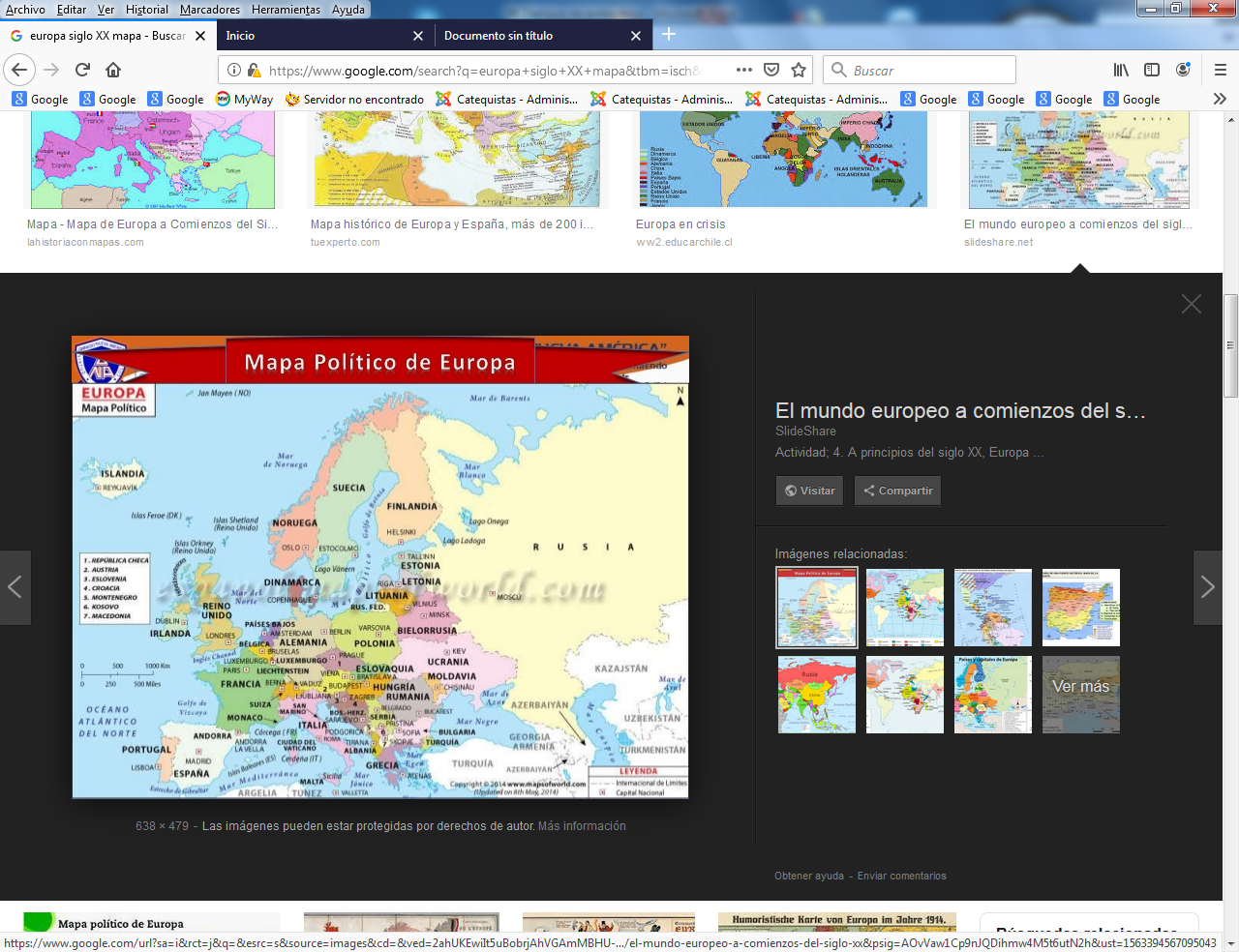      En ambito cristiano Conclio Vaticano II, Sinodos, congresos     El Concilio Vaticano II fue el acontecimiento singular en la Historia de la Iglesia del siglo XX. El más numeroso por participación de todos los Concilios ecuménicos, constituyó una ráfaga de cambio y de adaptación, un análisis magnífico de las necesidades espirituales del mundo moderno, un punto de partida para una etapa nueva de acción pastoral y catequética. Convocado por Juan XXIII, quien lo anunció desde Enero de 1959, se presentó como una respuesta a los procesos de cambio del mundo moderno.   Concilio nuevo y no continuación del Vaticano I, como algunos querían, reordenó la acción evangelizadora, en cuyo contexto se moverían multitud de proyectos y compromisos en la segunda parte del siglo de la revolución tecnológica, cibernética e informática
    
   Ni los planteamientos bíblicos, ni los litúrgicos ni los pastorales que se seguían en los comienzos del siglo XX resultaban ya válidos para una Iglesia que había de moverse entre pantallas de ordenador y cámaras de Televisión, en una sociedad secularizada y laica, en época de globalización y de grandes revoluciones: la moral y sexual, la democrática y antijerárquica, la tecnológica..
   Fue un verdadero y eficaz intento de "aggiornamento", según la expresión de Juan XXIII, quien lo convocó a las pocas semanas de elegido como Pontífice. Sólo tuvo tiempo de presidir la primera parte, pues falleció el 3 de Junio de 1963. Las otras tres etapas fueron convocadas y presididas por su sucesor, el Pontífice Pablo VI, quien siguió con el empeño de poner a la Iglesia "a la page", según su expresión preferida.
   Los intelectuales, los técnicos, los científicos, desafiaron a las iglesias con sus creencias metafísicas. La Iglesia católica respondió al reto con una actualización de sus modos operativos. La entrada eclesial en los medios de comunicación social modernos, los mensajes y discursos del mismo Papa, los movimientos nuevos de los cristianos, supusieron la llamada de alerta en un mundo en cambio vertiginoso. Hacía falta un nuevo estilo de comunidad creyente y se reclamaba la superación de las formas y ritos, de las viejas tradiciones y de las simples actitudes crédulas de los cristianos de viejo cuño.
   El Concilio irrumpió de manera arrolladora, no tanto por las sesiones y los temas tratados, que fueron magníficos, sino por la convulsión irreprimible que supuso el nuevo aire para la Iglesia.  Para detener la corriente de renovación que se desató no bastó ya la inteligencia práctica y prudente de Pablo VI ni la sonrisa del fugaz Juan Pablo I. Tampoco paralizó el ritmo del cambio el progresivo itinerario cada vez más conservador de Juan Pablo II, abierto al principio a la urgencia de una nueva Evangelización, pero refugiado en su autoridad en la última parte de su pon    Los mensajes del Concilio cubrieron la Iglesia, Comunidad de creyente y Pueblo en camino, más que la Iglesia Jerarquía y Magisterio a lo largo del siglo XX.   El Papa Juan XXIII convocó el Concilio para "actualizar" a la Iglesia y Paulo VI lo conservó para dinamizar a los cristianos. Al cerrar el Concilio, en el discurso de clausura, el Papa llamó a enfrentarse con ilusión al estudio y aplicación de los documentos del concilio que el llamo "el gran catecismo de los tiempos nuevos. (a los Ob. ital. 23. Mayo. 1966". Realmente lo fueron.   Fue el Concilio más representativo de todos los tiempos, en cuanto al número de miembros (casi 3000 obispos y consultores, en cuanto a profundidad de temas y en cuanto a cobertura expectativas.  El Concilio pudo decir a los jóvenes del mundo: "Os exhortamos a ensanchar vuestro corazones.. La Iglesia os mira con confianza... Sois vosotros los que vais a formar la Sociedad y la Iglesia del mañana". (Mensaje final de los Padres conciliares)Figuras que circularon por el siglo XXRecordamos el símbolo de los 10 grupos de figuras01ca catequísticas02es escolares y pedagogos / 03sa sacerdotes y obispos /  04fu fundadores/as05mu mujeres y religiosas varias/ 06mi misioneros/as / 07do doctores Padres08pe pensadores y escritores / 09la laicos y seglares / 10ot Otros no clasificadosOtros nombres del siglo XX  en reserva Son 11510xx1900  Ernestina Larrainzar  1851 – 1900  10xx1900  Rafaela Ybarra (1843-1900)10xx1900José Morgadas1826-1901. 10xx1901  Beato José Mañanet (1883-190110xx1902  Matilde Téllez Robles (1841-1902).  10xx1903 Teresa Rodón Asencio (1863-1903)   10xx1904  Diego Alberici (1846- 1904)10xx1904  Dolores Márquez Romero (1817-190410xx1904  Elena Chapotin (1839-1904)10xx1905  Juan N. Zegrí (1831-1905)10xx1906  Marcelo Spínola (1835-1906)10xx1906  Petra de S. José Pérez Florido (1845-1906) 10xx1907 Maximiano Fernández Rincón (1835-1907)10xx1907 Planque, Agustín (1826-1907)   10xx1907 Teresa Gallifa (1850-1907)    -   10xx1907 Teresa Martínez (1850-1907)10xx1908  Celia Méndez Delgado (1847-190810xx1908  Francisco de Asís Medina (1840-1908)10xx1908  José Cueto (1839-1908)10xx1908 Juan Berthier 1840-1908  10xx1908 Salvador Casañes 1834-1908 10xx1909  Ciriaco Sancha. Beato  1883-1909  10xx1909  Francisco J. García Tejero (1825-1909)10xx1909 Francisco Pfanner 1825-1909   10xx1909 Manuel Domingo y Sol,  Beato  (1803-1909)10xx1911  Carmen Sallés (1848-1911)10xx1912 Josefa Sancho Guerra (1842-191210xx1912  Tadini, Arcangelo (1846-1912) 10xx1913  Bernarda Buttler (1848-1913)   10xx1913  Valentín Salinero (1840-1913)10xx 1913 Paola Gil Cano 1849-1913  10xx1914 Benito Menni San 1840-1914 10xx1914 Manuel Urrutia 1850-191410xx1915 Teresa Titos Garzón (1852-1915) 10xx1916  Juan María Condesa Lluch (1862-1916)10xx1916  Leopoldo Biala 1829-1916 10xx1916 Antonio Ripoll  1844-1916  10xx1916 Piedad de la Cruz Ortiz (1842-1916)10xx1917  Encarnación Carrasco (1840-1917)10xx1917  Francisca Cabrini Santa  1850-1917  10xx1917  Francisca Farolfi (1853- 1917)   10xx1917  Teresa Guasch Toda (184-1917). 10xx1918  José Grass 1834-1918 10xx1918  Juan Bautista Jordán (1848-1918)10xx1920  Beato Arnoldo Janssen (1837-1920) 10xx1920 Federico Herbart 1829-192010xx1922  Bonifacia Rodríguez (1837-1922) 10xx1922  Cayetana Giménez Adrover (1837-1922)10xx1922  Isabel Maranges (1850-1922)10xx1922  Julián García Hernando (n. en 192210xx1925  Beato Faustino Míguez (1831-1925)10xx1925  Dolores Medina Cepeda (1870-1925 )10xx1925  Francisco Méndez 1850-1925 10xx1926  Mercedes Trullas y Soler (1843 -1926)10xx1926 Beato José Allamano 1851-192610xx1927 María Güell y Puig (1847-1927)10xx1927 Aníbal Di Francia,  (1851-1927)10xx1928 Max Sheller 1874-192810xx1931  Elisa Oliver (1869-1931)10xx1932 Angela de la Cruz. Santa 1846 – 1932   10xx1934  Luis Amigó (1864-1934)10xx1937 Roy, Agustín (1863-1937) 10xx1938 Bueno B., Amador (1850-1938) 10xx1940 Castillo, Susana Paz (1863-1940) 10xx1940 Emilia Riquelme 1960? 1940  10xx1940 Manuel González García (1877-194010xx1941 Miguel Fenollera 1880-194110xx1945 Pilar Izquierdo 1885-1945 10xx1947 Francisco de Paula Vallet 1883-1947 10xx1949 Laura Montoya 1874-1949 10xx1949 Maurice Blondel 1861-194910xx1950 Josefa Campos Talamantes (1872-1950) 10xx1951 Damian Bilbao Ugarrizaga 1878-195110xx1951 Luis Lavelle 1883-195110xx1952 Francisco Blanco Nájera 1889-195210xx1953 Teresa Dupuy 1872-1953  10xx1954 Antonio Amundarain Garmendia 1885-195410xx1954 María Luisa Zancajo de la Mata 1911-1954 10xx1955 Antonia Hernández Moreno (1875-1955) 10xx1955 Domitila Hunneus 1874-1955 10xx1955 Pierre Teilhard de Chardin 1981-195510xx1956 Magdalena Aulina 1897-1956  10xx1956 Pedro Legaria Armendáriz (1878-1956). 10xx1956 Santa Genoveva Torres Morales (1870-1956) 10xx1959 Asunción Soler 1882-1959  10xx1959 Juan Guim 1873-1959  10xx1960 Ayala, Angel (1867-1960) 10xx1960 Rosa de Castañeda y Coello (1856-1960)10xx1966 Joaquín Alonso Hernández (1905-1966) 10xx1967 Esperanza Ayerbe 1890-1967  10xx1967 Felipe Torres Hurtado 1880?-1967 10xx1967 Juan Tena Fernández (1888-1967)10xx1968 Luis Eduardo Cestac (1801-1868)10xx1968 Manuel Herranz Establés (1880-1968)10xx1970 Labrador, Teodoro (1883-1970) 10xx1971 Andrés Arístegui 1896-1971  10xx1973 Esperanza Cornago Francés (1911-1973)10xx1973 Fançois Durkene 1884-197310xx1973 Gabriel  Marcel 1889-197310xx1973 María Pilar Arechavaleta (1880-197310xx1975 Andres Boyer 1890-197510xx1976 Andres Boyer 1890-197610xx1976 Francisco Javier Ochoa 1889-1976 10xx1980 Simón López Sanz (1902-1980) 10xx1983 Molina, Mercedes J. (1828-1983) 10xx1984 Dolores Domingo Martín (1913-1984) 10xx1985  María Aznar Jurado 1914-1985 10xx1989 José María Lahiguera 1903-1989 10xx1991 Elisa Martínez (1905-1991) 10xx1993 María Julia Bernice 1898-1993  10xx1997 Domingo Sola y Callarisa 1912-199710xx1999 Rosario Villalonga 1911-199910xx2005 Esperanza Vitales 1930?-2005 10xx2019 Joser Manuel Estepa 1927-201910xx2020 Benedicto XVI,  1926-x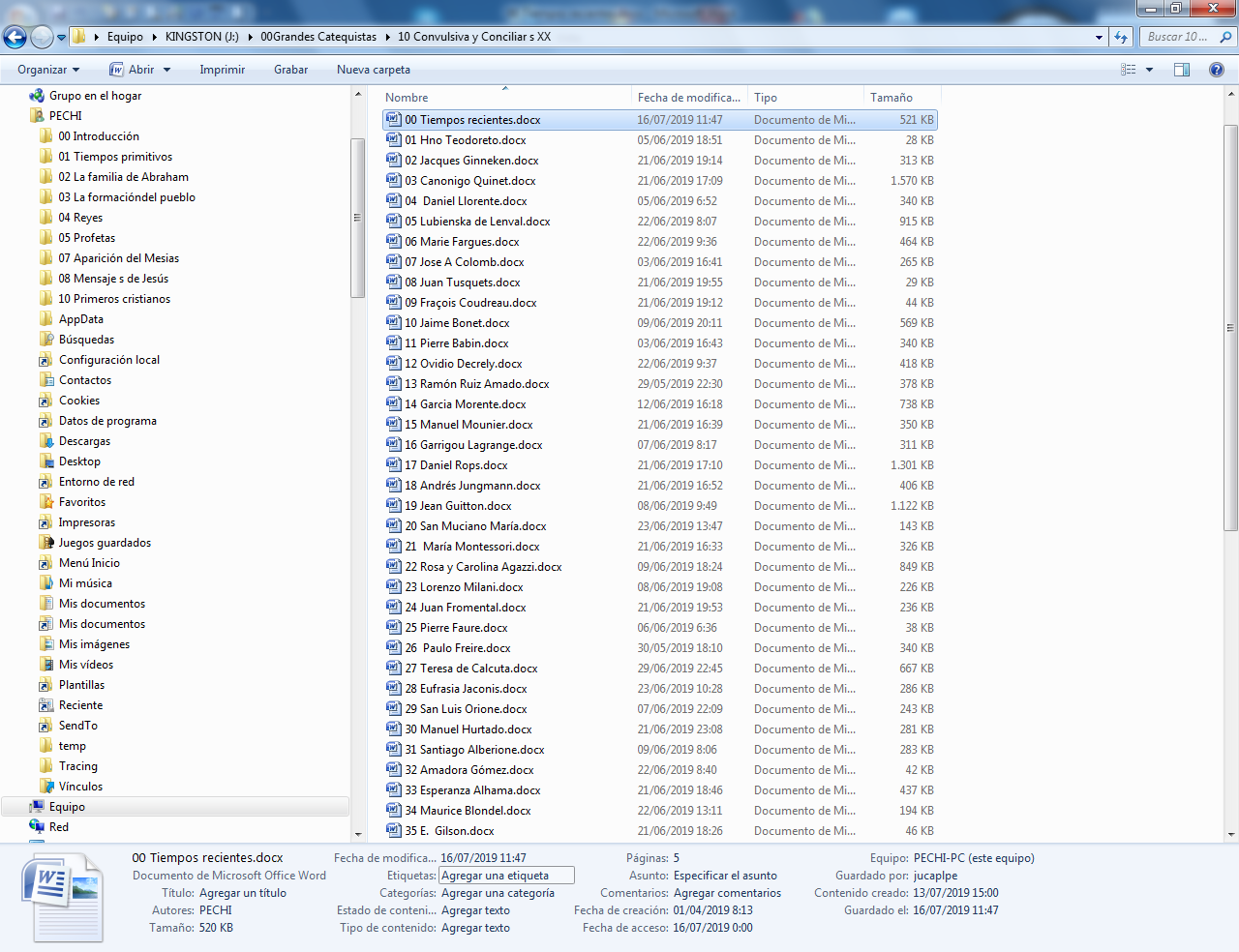 Carpeta 10  A1001ca1954 Juan Gorberoglio (Teodoreto) (1871-1954) 1002ca1945 Jacques Ginneken 1877-19451003ca1970 Canónigo Quinet 1879-19701004ca1971 Daniel Llorente Ob 1883-19711005ca1972 Helena Lubienslka de Lenval  1895-19721006ca1973 Marie Fargues1884-19731007ca1979 Joseph Colomb1902 – 19791008ca1998 Juan Tusquets 1901-19981009ca2004 François Coudreau 1916-20041010ca2010 Jaime Bonet 1926- 2010 1011ca2012 Pierre Babin1925-20121012do1932 Ovidio Decroly1871-19321013do1934 Ramón Ruiz Amado 1869-19341014do1942 García Morente 1885-19421015do1950 Manuel Mounier 1904-19501016do1964 Garrigou Lagrange 1977-19541017do1965 Daniel Rops 1901-19651018do1975 Andrés Jungmann 1889-19751019do1999 Jean Guitón1901-19991020es1917  Muciano María 1841-19171021es1951 Maria Montessori 1870-19511022es1951 Rosa/ Maria Agazzi 1866-1951/1870-19451023es1967 Lorenzo Milani 1923-19671024es1978 Juan Fromental Cayroche (1895-19781025es1988 Pierre Faure 1904-19881026es1997 Paolo Freire 1921-19971027sa1997 Santa Teresa de Calcuta (1910-1997)1028fu1916 Eufrasia Jaconis  1867-19161029fu1940 San Luis Orione 1872-19401030fu1966 Manuel Hurtado 1890-19661031fu1971 Santiago Alberione (1884-1971)311032fu1976 Amadora Gómez 1907-19761033fu1983 Esperanza Alhama 1993-1983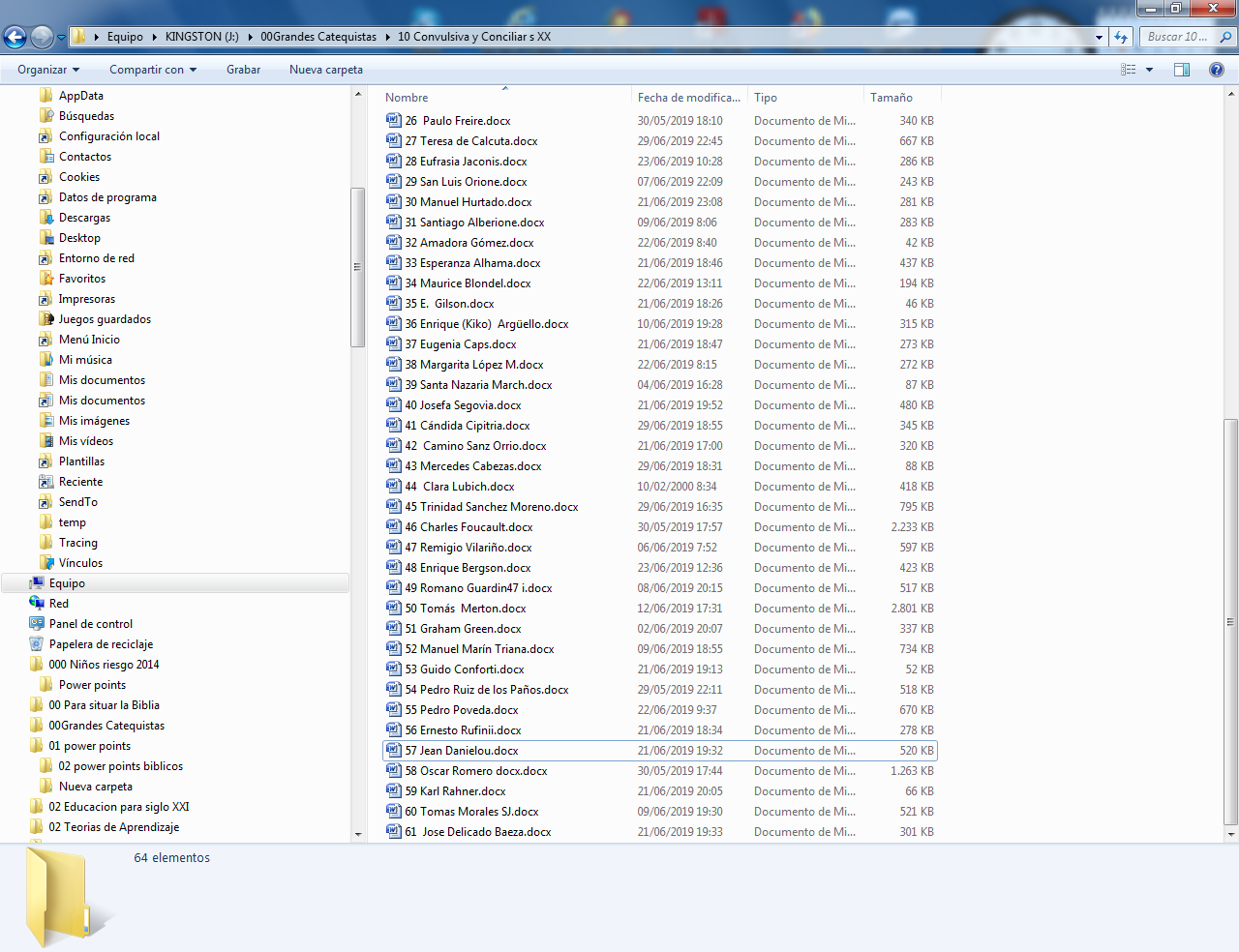 Carpeta 10 B1034la1949Maurice Blondel 1861-19491035la1978E Gilson 1844-18781036la2019Enrique Argüello 1929 -20191037mu1931 Eugenia Caps 1892-19311038mu1934 Margarita López M 1884-19341039mu1943 Nazaria March 1889-19431040mu1957Josefa Segovia 1891-19511041mu1912 Candida Cipitria1845-19121042mu1991 Camino Sanz Orrio 1896-19911043mu1993 Mercedes Cabezas 1911-19931044mu2008 Clara Lubich 1920-20081045mu2018Trinidad Sanchez Moreno 20181046pe1916Carlos de Foucault (1858-1916)1047pe1940 Remigio Vilariño 1865-19401048pe1941  E. Bergson 1859-19411049pe1968 Romano Guardini  1885-19681050pe1968 Tomás Merton1915-19681051pe1991 Graham Green 1904-19911052sa1981 Manuel Marín Triana 1889-19811053sa1931 Guido Maria Conforti 1865-19311054sa1936 Pedro Ruiz de los Paños (1881-1936) 1055sa1936 San Pedro Poveda (1874-19361056sa1967 Ernesto Rufini 1888-19671057sa1974 Jean Danielou  1905-19741058sa1980  Oscar Romero 1957-19801059sa1984 Karl Rhaner 1904-19841060sa1994Tomás Morales (1908-1994)1061sa2014 José Delicado Baeza Ob 1927-2014